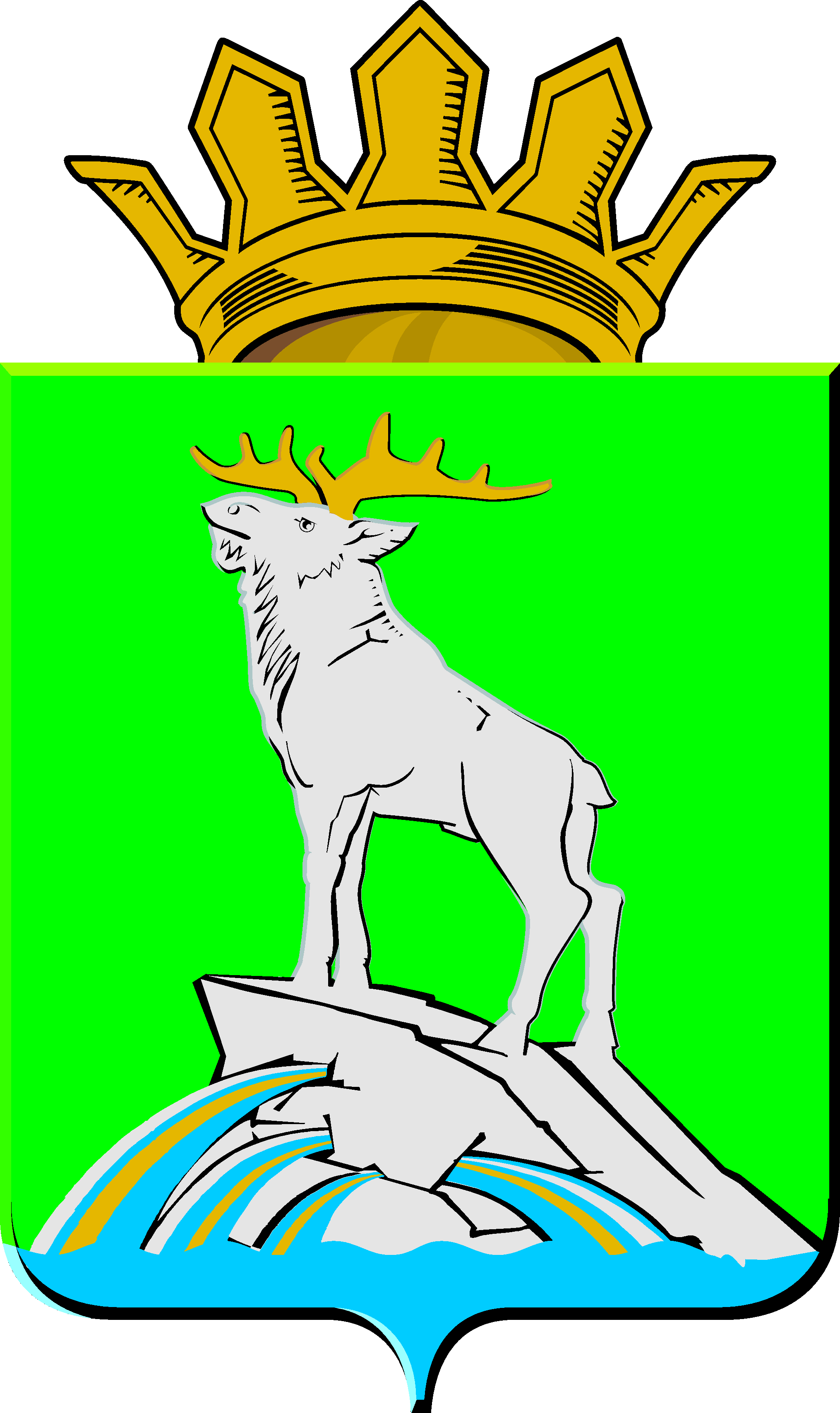 АДМИНИСТРАЦИЯ НИЖНЕСЕРГИНСКОГО МУНИЦИПАЛЬНОГО РАЙОНАПОСТАНОВЛЕНИЕот 06.05.2020                       № 195г. Нижние СергиОб утверждении Порядка предоставления денежной компенсациина обеспечение бесплатным двухразовым питанием (завтрак и обед)
обучающихся с ограниченными возможностями здоровья,
в том числе детей-инвалидов, осваивающих основные
общеобразовательные программы на дому в муниципальныхобразовательных организациях Нижнесергинскогомуниципального района       В соответствии со статьей 79 Федерального закона от 29 декабря 2012 года №273-ФЗ «Об образовании в Российской Федерации», статьей 22 Закона Свердловской области от 15 июля 2013 года N° 78-03 «Об образовании в Свердловской области», постановления правительства Свердловской области от 23.04.2020 № 270-ПП «Об утверждении Порядка предоставления денежной компенсации на обеспечение бесплатным двухразовым питанием (завтрак и обед)обучающихся с ограниченными возможностями здоровья, в том числе детей-инвалидов, осваивающих основные общеобразовательные программы на дому»,  в целях повышения уровня социальной поддержки обучающихся с ограниченными возможностями здоровья, в том числе детей- инвалидов, осваивающих основные общеобразовательные программы на дому, в части предоставления денежной компенсации на обеспечение бесплатным двухразовым питанием (завтрак и обед) в муниципальных образовательных организациях Нижнесергинского муниципального района,ПОСТАНОВЛЯЮ:Утвердить Порядок предоставления денежной компенсации на обеспечение бесплатным двухразовым питанием (завтрак и обед) обучающихся с ограниченными возможностями здоровья, в том числе детей-инвалидов, осваивающих основные общеобразовательные программы на дому в муниципальных образовательных организациях Нижнесергинского муниципального района (прилагается).Обнародовать данное постановление путем размещения полного текста через сеть «Интернет» на официальном сайте администрации Нижнесергинского муниципального района.Настоящее постановление распространяет свое действие на отношения, возникшие с 1 января 2020 года. Контроль за исполнением настоящего постановления возложить на заместителя главы администрации Нижнесергинского муниципального района А.Н. Екенина.Глава Нижнесергинского муниципального района                                                                      В.В. Еремеев    УТВЕРЖДЕНпостановление администрации Нижнесергинского муниципального района от 06.05.2020 № 195«Об утверждении Порядка предоставления денежной компенсациина обеспечение бесплатным двухразовым питанием (завтрак и обед) обучающихся с ограниченными возможностями здоровья,в том числе детей-инвалидов, осваивающих основные общеобразовательные программы на дому в муниципальных образовательныхорганизациях Нижнесергинскогомуниципального района»ПОРЯДОКпредоставления денежной компенсации на обеспечение бесплатным двухразовым питанием (завтрак и обед) обучающихся с ограниченными возможностями здоровья, в том числе детей-инвалидов, осваивающих основные общеобразовательные программы на дому в муниципальных образовательных организациях Нижнесергинского муниципального районаРаздел 1. Общие положенияНастоящий порядок устанавливает механизм предоставления денежной компенсации на обеспечение бесплатным двухразовым питанием (завтрак и обед) обучающихся с ограниченными возможностями здоровья, в том числе детей-инвалидов (далее - обучающиеся с ОВЗ), осваивающих основные общеобразовательные программы на дому (далее - денежная компенсация), в муниципальных образовательных организациях Нижнесергинского муниципального района (далее - образовательные организации), процедуру обращения родителей (законных представителей) обучающихся с ОВЗ за денежной компенсацией, размер денежной компенсации, финансовое обеспечение расходов, связанных с предоставлением денежной компенсации.Денежная компенсация предоставляется родителям (законным представителям), проживающим совместно с обучающимся с ОВЗ, осваивающим основные общеобразовательные программы на дому, в образовательных организациях.Денежная компенсация выплачивается одному из родителей (законных представителей) обучающегося с ОВЗ (далее - заявитель) в размере 118 рублей за один учебный день обучения на дому.Размер денежной компенсации, указанный в пункте 3 настоящего порядка, ежегодно с 1 января подлежит индексации на 4%.При индексации размеры денежной компенсации устанавливаются с учетом одного знака после запятой.Глава 2. Порядок обращения заявителя за денежной компенсациейДля получения денежной компенсации заявитель, проживающий совместно с обучающимся с ОВЗ, ежегодно до окончания текущего учебного года обращается в образовательную организацию с заявлением о предоставлении денежной компенсации (далее - заявление).В случае возникновения оснований для получения денежной компенсации в течение учебного года заявление представляется с даты возникновения данных оснований.Для предоставления денежной компенсации заявитель представляет в образовательную организацию следующие документы:заявление;копию паспорта или иного документа, удостоверяющего личность заявителя;копию документа, подтверждающего место пребывания (жительства) заявителя на территории Нижнесергинского муниципального района;копию свидетельства о рождении ребенка заявителя, в отношении которого назначается денежная компенсация;копию заключения психолого-медико-педагогической комиссии;сведения о банковских реквизитах и номере лицевого счета заявителя, открытого в кредитной организации Российской Федерации на имя заявителя;заявление о согласии на обработку персональных данных заявителя и обучающегося с ОВЗ в соответствии с законодательством Российской Федерации.Решение о назначении денежной компенсации оформляется распорядительным актом образовательной организации в течение 5 рабочих дней со дня представления заявителем документов, указанных в пункте 6 настоящего порядка, при отсутствии оснований для отказа в назначении денежной компенсации.Образовательная организация принимает решение об отказе в назначении денежной компенсации в случае, если:для получения денежной компенсации обратилось лицо, не относящееся к категории граждан, указанных в пункте 2 настоящего порядка;заявителем представлен неполный пакет документов, указанных в пункте 6 настоящего порядка;3)в представленных заявителем документах содержатся недостоверные сведения.Заявитель о принятом решении об отказе в назначении денежной компенсации уведомляется руководителем образовательной организации в течение 3 рабочих дней с даты подачи заявления с указанием причины отказа.Глава 3. Организация предоставления денежной компенсацииВ случае принятия образовательной организацией решения о предоставлении денежной компенсации ее выплата устанавливается:с 1 января 2020 года и до окончания текущего учебного года для обучающихся с ОВЗ на основании образовательных отношений между заявителем и образовательной организацией в части организации обучения по основным общеобразовательным программам на дому;со дня, следующего за днем обращения заявителя за данной выплатой (за фактические учебные дни обучения на дому в текущем месяце) и до окончания текущего учебного года для обучающихся с ОВЗ на основании образовательных отношений между заявителем и образовательной организацией в части организации обучения по основным общеобразовательным программам на дому, возникших после введения в действие настоящего порядка.Предоставление денежной компенсации осуществляется образовательной организацией ежемесячно в течение текущего учебного года до 20 числа месяца, следующего за месяцем, за который она предоставляется.Денежная компенсация выплачивается исходя из количества учебных дней обучения на дому обучающегося с ОВЗ, установленных локальными актами образовательной организации.Предоставление денежной компенсации осуществляется путем перечисления денежных средств на лицевой счет заявителя, открытый в кредитной организации Российской Федерации на имя заявителя.Предоставление денежной компенсации прекращается со дня наступления обстоятельств, указанных в пункте 17 настоящего порядка, и выплачивается за фактические учебные дни обучения на дому в текущем месяце.Денежная компенсация, излишне выплаченная заявителю вследствие непредставления или несвоевременного представления необходимых сведений, а также представления документов, содержащих заведомо недостоверные сведения, подлежит удержанию из сумм последующих денежных компенсаций в соответствии с пунктом 15 настоящего порядка, а при прекращении выплаты денежной компенсации возмещается получателем добровольно.Удержание излишне выплаченной суммы денежной компенсации производится при получении согласия заявителя в сроки, установленные уведомлением образовательной организации. В случае непредоставления заявителем согласия в установленные уведомлением сроки удержание излишне выплаченных сумм из сумм последующих денежных компенсаций производится в соответствии с пунктом 16 настоящего порядка.В случае отказа заявителя от удержания излишне полученной суммы денежной компенсации из сумм последующих денежных компенсаций или от ее добровольного возврата она подлежит взысканию в судебном порядке в соответствии с законодательством Российской Федерации.Основаниями для прекращения выплаты денежной компенсации являются:изменение формы обучения обучающегося с ОВЗ;смерть заявителя;лишение или ограничение родительских прав (прекращение прав и обязанностей опекуна или попечителя) заявителя;выезд обучающегося с ОВЗ на постоянное место жительства за пределы Нижнесергинского муниципального района;прекращение образовательных отношений между заявителем и образовательной организацией;выбытие обучающегося с ОВЗ из образовательного процесса на длительное лечение в течение учебного года на основании распорядительного акта образовательной организации;обращение заявителя с заявлением о прекращении выплаты денежной компенсации.В случае наступления обстоятельств, указанных в пункте 17 настоящего порядка, заявитель обязан сообщить о таких обстоятельствах в образовательную, организацию в течение 5 календарных дней со дня их наступления, за исключением подпункта 2 пункта 17 настоящего порядка.Глава 4. Финансовое обеспечение расходов, связанных с предоставлением денежной компенсацииФинансирование расходов, связанных с обеспечением выплаты денежной компенсации, указанной в пункте 2 настоящего порядка, в части расходных обязательств Нижнесергинского муниципального района производится в пределах бюджетных ассигнований, утвержденных на соответствующий финансовый год: за счет субсидий из областного бюджета бюджету Нижнесергинского муниципального района  на осуществление мероприятий по обеспечению питанием обучающихся в муниципальных общеобразовательных организациях в соответствии с постановлением администрации Нижнесергинского муниципального района от 10.02.2020 № 87 « Об утверждении Порядка предоставления субсидии из областного бюджета бюджету Нижнесергинского муниципального района на осуществление мероприятий по обеспечению питанием обучающихся в муниципальных общеобразовательных организациях Нижнесергинского муниципального района».в муниципальных общеобразовательных организациях Нижнесергинского муниципального района, являющихся казенными учреждениями, - за счет средств бюджета Нижнесергинского муниципального района, на основании бюджетных смет;в муниципальных образовательных организациях Нижнесергинского муниципального района, являющихся бюджетными и автономными учреждениями, - за счет средств бюджета Нижнесергинского муниципального района, предусмотренных на исполнение публичного обязательства Нижнесергинского муниципального района перед физическим лицом, подлежащего исполнению учреждением от имени исполнительного органа местного самоуправления Нижнесергинского муниципального района в денежной форме в соответствии с Порядком  осуществления муниципальным бюджетным учреждением и муниципальным автономным учреждением Нижнесергинского муниципального района полномочий органа  местного самоуправления Нижнесергинского муниципального района по исполнению публичных обязательств перед физическим лицом, подлежащих исполнению в денежной форме, и финансового обеспечения их осуществления в сфере образования, утвержденным постановлением администрации Нижнесергинского муниципального района  от 27.04.2020№ 184 «О порядке осуществления муниципальным бюджетным учреждением и муниципальным автономным учреждением Нижнесергинского муниципального района полномочий органа  местного самоуправления Нижнесергинского муниципального района по исполнению публичных обязательств перед физическим лицом, подлежащих исполнению в денежной форме, и финансового обеспечения их осуществления в сфере образования»;Контроль за соблюдением получателем условий, целей и порядка предоставления денежной компенсации осуществляется Финансовым управлением администрации Нижнесергинского муниципального района в соответствии с бюджетным законодательством Российской Федерации на основании ежегодных планов контрольных мероприятий и при наличии оснований во внеплановом порядке.Руководители образовательных организаций несут персональную ответственность за организацию выплаты денежных компенсаций, указанных в пункте 19 настоящего порядка.